Publicado en  el 25/11/2013 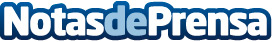 Victor Pérez es el vencedor de la Copa Suzuki Swift 2013Datos de contacto:Suzuki SportNota de prensa publicada en: https://www.notasdeprensa.es/victor-perez-es-el-vencedor-de-la-copa-suzuki_1 Categorias: http://www.notasdeprensa.es